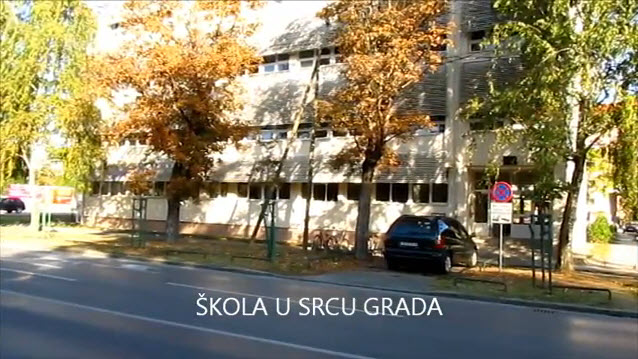 	Temeljem članka 28. Zakona o odgoju i obrazovanju u osnovnoj i srednjoj školi (»Narodne novine“ broj 87/08.), te članka 50. Statuta Trgovačke i komercijalne škole Davor Milas Osijek, Školski odbor donosi ovaj GODIŠNJI PLAN I PROGRAM RADATRGOVAČKE I KOMERCIJALNE ŠKOLE"D A V O R  M I L A S"O S I J E Kza 2015./2016. školsku god.za u području rada ekonomije , trgovine i poslovne administracije zanimanje:komercijalistprodavačI. OSNOVNI PODACI O USTANOVIII. MATERIJALNO-TEHNIČKI UVJETI RADA USTANOVE	Trgovačka i komercijalna škola Davor Milas djeluje na lokaciji I. Gundulića 38. Zgrada Škole ima dva kata i potkrovlje, koje je dograđeno 1989. godine. Zgrada Škole je u vremenu od prosinca 2003. pa do kolovoza 2004. godine temeljito obnovljena, a investitor je bilo Ministarstvo mora, turizma, prometa i razvitka, Zagreb. 	Ukupna površina školskog prostora iznosi 1460,28 m2. u prizemlju zgrade su kancelarijski prostori, hol u kojemu učenici borave do početka nastave, te jedna učionica u kojoj je smještena knjižnica koja ima fond cca 7000 knjiga.	Na prvom katu su tri učionice sa po  65 m2 koje su klasično opremljene sa 30 učeničkih mjesta te računalom s pripadajućim projektorom.	Na drugom katu nalaze  se dvije klasične učionice iste kvadrature i sa istim   brojem učeničkih mjesta i istom opremom. Na drugom katu također se nalaze i dvije specijalizirane informatičke učionice. Prva učionica koristi se u nastavi informatike, opremljena je sa 15 računala Pentium 2.8 GHz, 512 MB RAM-a, 4 računala AMD Sempron 1.6 GHz, 256 RAM-a, koji su umreženi, projektorom, 2 laserska pisača (crno i u boji), te brzim pristupom Internetu. Druga učionica koristi se kao praktikum za vježbeničke tvrtke i nastavu Poslovnih komunikacija, te ostalih predmeta ekonomske grupe u slučaju potrebe prezentiranja učeničkih radova. U učionici se nalazi 16 tankih klijenata umreženih na server i jedno računalo Pentium 2.8 GHz, 512 MB RAM-a za profesora, projektor i all-in-on  uređaj (pisač, skener, fotokopirka). Sve učionice su klimatizirane. E-mail adresa Škole je: trgos@tiksdm.hr	Na trećem katu nalaze se također četiri klimatizirane klasične učionice sa istim brojem učeničkih mjesta i pripadajućim računalom i projektorom.	Na trećem katu dvije učionice su odvojene samo s drvenom stijenom, tako da se iste mogu koristiti po potrebi i kao jedna velika prostorija. 	U sastavu Škole nalaze se dvije podružnice i to:	- Školska radionica za praktičnu nastavu i	- Dom učenika	Zgrada Školske radionice za praktičnu nastavu nalazi se na lokaciji u ulici Braće Radića 19 a, a sastoji se od podrumskog prostora, prizemlje, prvog i drugog kata ukupne površine 1854,97 m2.            Podružnica Dom učenika nalazi se na lokaciji Škole odnosno u ulici I. Gundulića 38. 	Dom je također obnovljen kada i Škola, a sada broji 181 postelju. Posjeduje vlastitu kuhinju sa blagovaonicom koje se nalaze u prizemlju zgrade, dok su na I. II . i III. katu trokrevetne sobe a u potkrovlju su četvero krevetne sobe. Prilikom adaptacije sobe su izgrađene tako da se između svake dvije sobe nalazi higijensko sanitarni čvor sa kupaonicom. Ukupna površina zgrade Doma iznosi 2074,98 m2. 	Škola se financira uglavnom iz proračunskih sredstava, a djelomično iz vlastitih, koja se ostvaruju kroz obrazovanje odraslih i djelatnosti podružnice.RAZREDNA ODJELJENJA I BROJ UČENIKA  školska 2015./2016. godinaKOMERCIJALISTIPRODAVAČIII. PRIKAZ BROJA UČENIKA PO PROGRAMIMA U RAZREDIMAPODACI O RAZREDNIM ODJELIMAProgram KOMERCIJALIST	Učenici pohađaju program kroz 4 godine i raspoređeni su kako slijedi:Program PRODAVAČ	Učenici pohađaju program kroz 3 godine i raspoređeni su kako slijediODRASLI POLAZNICIProgram KOMERCIJALIST	13	polaznika 	1	razredni  odjelProgram PRODAVAČ		0	polaznika	0	razredni odjel	IV. ORGANIZACIJA NASTAVE              Učenici imaju organiziranu teorijsku nastavu u školi  tijekom 3 odnosno 4 i 5 dana, a 1 i 2 dana su na praktičnoj nastavi                Učenici 1. i 2. razreda smjera prodavač  pohađaju nastavu po novom planu i programu, što znači 4 sata praktične nastave tjedno za učenike prvih razreda i 7 sati praktične nastave za učenike drugih razreda, dok učenici  3. razreda obavljaju 14 sati praktične nastave tjedno.                Učenici komercijalnog usmjerenja I, II. i III. razreda, po programu, imaju ferijalnu praksu (80 sati), dok IV. razredi komercijalnog usmjerenja imaju 40 sati stručne prakse u funkciji završnog ispita.	Subotom se ne održava teorijska nastava.	Učenici su podijeljeni u dvije smjene:Nastavna godina organizira se tijekom 2 polugodišta i to:KALENDAR RADNIH DANANenastavni dani:   27.05. 2016.(petak)UKUPAN BROJ RADNIH  dana za nastavnu godinu 2015./2016. iznosi 179,  odnosno 163   za završne razrede.	Planiranje nastave za I. II. i III.  razrede obavlja se na osnovi 35  tjedana, a za završne razrede temeljem 32 tjedna.PREGLED SATI TEORIJSKE I PRAKTIČNE NASTAVE smjer KOMERCIJALIST smjer PRODAVAČ   STRUKTURA OPERATIVNOG PLANAI. GODINA OBRAZOVANJAprogram  KOMERCIJALISTP – predavanjeV/S – vježbe ili sistematizacija gradivaOO – ostali obliciU – učionicaSU – specijalizirana učionicaP – prodavaonicaII. GODINA OBRAZOVANJAprogram  KOMERCIJALISTP – predavanjeV/S – vježbe ili sistematizacija gradivaOO – ostali obliciU – učionicaSU – specijalizirana učionicaP - prodavaonicaIII. GODINA OBRAZOVANJAProgram KOMERCIJALISTP – predavanjeV/S – vježbe ili sistematizacija gradivaOO – ostali obliciU – učionicaSU – specijalizirana učionicaP - prodavaonicaIV GODINA OBRAZOVANJAProgram KOMERCIJALIST            Stručna praksa 40 u funkciji završnog ispita.P – predavanjeV/S – vježbe ili sistematizacija gradivaOO – ostali obliciU – učionicaSU – specijalizirana učionicaP - prodavaonicaza I. GODINU OBRAZOVANJAprogram PRODAVAČ P – predavanjeV/S – vježbe ili sistematizacija gradivaOO – ostali obliciU – učionicaSU – specijalizirana učionicaP - prodavaonicaII. GODINA OBRAZOVANJAProgram PRODAVAČP – predavanjeV/S – vježbe ili sistematizacija gradivaOO – ostali obliciU – učionicaSU – specijalizirana učionicaP - prodavaonicaIII. GODINA OBRAZOVANJAProgram PRODAVAČP – predavanjeV/S – vježbe ili sistematizacija gradivaOO – ostali obliciU – učionicaSU – specijalizirana učionicaP – prodavaonicaPRAKTIČNA NASTAVA	Za program PRODAVAČ  	Učenici prvih razreda  trebaju obaviti 4 sata  praktične nastave tjedno, što znači da su 1 dan  tijekom tjedna u prodavaonicama prema predviđenom rasporedu - Pravilnik o načinu organiziranja i izvođenju nastave u strukovnim školama (NN br. 140/09.)            Učenici drugih razreda trebaju obaviti 7 sati praktične nastave tjedno što znači da su 1 dan tjedno  u prodavaonicama prema predviđenom rasporedu.Učenici trećih razreda trebaju obaviti 14 sati praktične nastave što znači da su 2 dana u prodavaonici prema rasporedu.RASPORED  PRAKTIČNE NASTAVEOSNOVNI CILJEVI I ZADACI  PRAKTIČNE NASTAVEosposobiti polaznike da, u skladu sa svojim poslovima i zadacima te      principima  suvremene trgovine, pružaju potrebne usluge potrošačima,osposobiti ih za savladavanje široke osnove stručno praktičnih znanja koja osiguravaju  elastičnost i pokretljivost prodavača u suvremenom i dinamičnom razvoju trgovine,razviti individualnu i kolektivnu odgovornost za rad,razviti organizacioni smisao za efikasan i ekonomičan rad,osposobiti ih da se pridržavaju higijenske i tehničke zaštite pri radu,razviti ljubav prema radu, savjesnom i svjesnom pridržavanju discipline,  ekonomičnom korištenju vremena i čuvanju oprema i robe u trgovini,razviti smisao za individualni napredak i potrebu za permanentnim obrazovanjem.	Trgovačka praksa i praktična nastava izvodi se za sve učenike u Podružnici pod stručnim nadzorom VKV poslovođa u trgovini te voditelja stručne prakse.	U prodavaonici je zastupljena prehrana i kućne potrepštine dok se na katu nalazi specijalizirana učionica u kojoj je moguće vježbati  veći dio trgovinskih struka uz instalirane blagajne i vage.             Učenici o svom radu vode dnevnik praktične nastave u kome daju pismene odgovore na postavljene zadatke vezane uz struku.IZBORNA NASTAVADODATNA NASTAVAIZVANNASTAVNE AKTIVNOSTIV. TJEDNA ZADUŽENJA NASTAVNIKAVI. ORJENTACIJSKI  KALENDAR  RADA USTANOVE       Terminološki kalendar za šk. god. 2014./2015.VREMENIK  IZVOĐENJA IZRADE I OBRANE ZAVRŠNOG RADAškolske 2015/2016. godineTRGOVAČKA I KOMERCIJALNA ŠKOLA            " DAVOR MILAS"                  OSIJEKTemeljem čl. 61 i 62 Statuta škole, te čl. 23  Pravilnika o izradbi i obrani završnog rada  ravnateljica donosi ODLUKUo VREMENIKU za obranu završnog radaljetni rok škol. 2015./2016. god.Završetak nastave:  17. svibnja 2016.Dopunski rad:        23. svibnja do 3. lipnja 2016.Obrana završnog rada:   od 27. lipnja - 30. lipnja 2016. ( po posebnom rasporedu)Osijek, 17. rujna 2015.                                                              Ravnateljica: 					         Mr. sc. Sandra Brajnović, prof.VREMENIK IZRADE I OBRANE ZAVRŠNOG RADA ŠKOLSKE god. 2015/2016.TRGOVAČKA I KOMERCIJALNA ŠKOLA            " DAVOR MILAS"	                  OSIJEKKLASA: 003-06/15-01/41UR.BROJ: 2158-49-01-15-1Temeljem čl. 61 i 62 Statuta škole, te čl. 23 stavak 3 Pravilnika o izradbi i obrani završnog rada  ravnateljica donosi ODLUKUO IMENOVANJU ŠKOLSKOG PROSUDBENOG ODBORAPROSUDBENI ODBOR za škol. 2015/2016. godinu čine:1. SANDRA BRAJNOVIĆ, predsjednik2. MIRTA RAJS, član3. DANIJELA VODENIČAR, član4. MIRJAM DŽALTO, član5. RENATA PETROVIĆ, član6. TATJANA PETRAČ, član7. ZORAN TUČANAC, član8. NADA PINTARIĆ, član9. JOSIP JURIŠA, član10. ANA RUKAVINA, član11. DORA RADL ĆUĆIĆ, član12. LJUBICA STANTIĆ, član13. LJUPKO BUŠIĆ, član14. LJILJANA IVIĆ, članOsijek, 17. rujna 2015.                                                              Ravnateljica:                                                                                                       Mr. sc. Sandra Brajnović, prof.ISPITI DRŽAVNE MATURE školske 2015./2016.godineTRGOVAČKA I KOMERCIJALNA ŠKOLA            " DAVOR MILAS"                  OSIJEKKLASA: 003-06/15-01/41UR.BROJ: 2158-49-01-15-2Temeljem čl. 61. i 62. Statuta škole,te čl. 11 stavak 3. Pravilnika o polaganju ispita državne mature  ravnateljica donosi ODLUKUo imenovanju ŠKOLSKOG ISPITNOG POVJERENSTVAŠKOLSKO ISPITNO POVJERENSTVO  za škol. 2015./2015. godinu čine:1. SANDRA BRAJNOVIĆ, predsjednik2. GORDANA DUBROVIĆ, ispitni koordinator3. DINKO JUKIĆ, član4. TATJANA PETRAČ, član5. JADRANKA LEVAKOVIĆ, član6.TANJA IVKOVIĆ, član7.ŽELJKO ŠNUR, članOsijek, 17. rujna 2015.                                                       Ravnateljica:                                                                                   Mr. sc. Sandra BrajnovićVII. PLAN KULTURNIH I JAVNIH AKTIVNOSTI 	Kulturne i javne aktivnosti vezane su uz rad izvannastavnih aktivnosti koje imaju slijedeće grupe:- NOVINARI – Školski godišnjak izlazi 1 puta godišnje, prate sve važne aktivnosti Škole (1. dan nastave, ispraćaj maturanata) uređuju Web-stranicu Škole, izlažu zidne novine.-  DEBATNI KLUB – promiče slobodnu razmjenu ideja, razvijanje tolerancije ikritičkog mišljenja- NAJPRODAVAČ – priprema učenika  za Županijsko i Republičko natjecanje.- NAJKOMERCIJALIST – priprema učenike za Županijsko i Državno natjecanje.- SPORTSKA GRUPANaši učenici su godinama prisutni na natjecanjima srednjih škola grada Osijek. Ove godine kao i prijašnjih učestvovat ćemo u slijedećim športskim disciplinama:- odbojka (Ž)- nogomet (M)- košarka (M, Ž)- kros (M, Ž)-badminton(Ž)Treninge zbog nedostatka prostora obavljamo prema mogućnostima. - NAPREDNI MATEMATIČARI,  pripreme za natjecanje iz matematike  (KLOKAN BEZ GRANICA)- PROMOCIJSKA GRUPA, čiji je zadatak i cilj uređenje unutrašnjosti Škole u   određenim prigodnim situacijama (predbožićna, uskršnja, Dušni dan, Dani kruha i dr.)- PJEŠAĆENJE DO KOPAČKOG RITAObilježavajući 15. 10. Međunarodni dan pješačenja više od 100 učenika i 20             nastavnika pješače od Dravskog mosta do lokala «Kormoran» (do 15 km).  Nakon odmora i objeda učenici se autobusom vraćaju u Osijek.      .- CRVENI KRIŽ  - grupa učenika koja aktivno sudjeluje u manifestacijama Crvenog križa.-VOLONTERI ŠKOLE-sudjeluju u mnogim akcijama Udruge volontera OsijekVIII. EKSKURZIJE UČENIKAPravo na realizaciju MATURALNIH PUTOVANJA imaju svi učenici trećih razreda koji ispunjavaju svoje osnovne obveze u učenju, disciplini i pohađanju nastave.Ekskurzije se planiraju prema Pravilima za provedbu školskih izleta i ekskurzija Agencije za odgoj i obrazovanje, Ministarstva znanosti, obrazovanja i športa. Ukoliko se planira ekskurzija razrednik treba:dogovoriti s roditeljima i učenicima razrednog odjela plan ekskurzijeplan treba dogovoriti do kraja siječnjaplan ekskurzije obvezno razmatra i usvaja Nastavničko vijećePLAN EKSKURZIJE mora sadržavati:program boravkaanonimnu anketu roditelja s roditeljskog sastanka o suglasnosti s predloženim programomvrijeme trajanja ekskurzijesmještaj i hranunačin odlaska i povratka učenikapotpisanu potvrdu roditelja da su suglasni snositi troškove ekskurzijeIZBOR AGENCIJE koja će organizirati ekskurziju vrši se prema Pravilima za provedbu  školskih ekskurzija – povjerenstvo čine ravnatelj, razrednik, 3 roditelja 2 učenika za svaki razredOSTALI RAZREDI  mogu organizirati ekskurzije u Republici Hrvatskoj:- prvi razredi u trajanju od 1 dan- drugi razredi u trajanju od 2 dana.Razred koji postigne najbolji rezultat na razini Škole može dobiti nagradu od jednog dana više.Učenici trećih razreda imaju u planu organizaciju maturalnog putovanja što će se definirati kroz roditeljske sastanke.GRAĐANSKI ODGOJ I OBRAZOVANJESukladno Odluci o donošenju Programa međuupredmetnih i interdisciplinarnih sadržaja Građanskog odgoja i obrazovanja za osnovne i srednje škole objavljene u Narodnim novinama broj 104. od 28. kolovoza 2014. godine u Godišnji plan i program rada Trgovačke i komercijalne škole „Davor Milas“ Osijek  uvrstit će se i sljedeće:PLAN INTEGRIRANJA Programa međupredmetnih i interdisciplinarnih sadržaja Građanskog odgoja i obrazovanja u postojeće predmete i izvanučioničke aktivnosti u 1. 2. 3. I 4. razredu srednje škole:Međupredmetno – kroz sve predmete (integriranje i koreliranje sadržaja s ciljem istovremenog razvijanja i predmetne i građanske kompetencije).Sat razrednika – 5 sati koji uključuju teme predviđene planom sata razrednika i Zakonom o odgoju i obrazovanju u osnovnoj i srednjoj školi:Izbori za predsjednika razreda i Vijeće učenikaDonošenje razrednih pravilaKomunikacijske vještine Razumijevanje razreda i škole kao zajednice učenika i nastavnika i uređene na načelima poštovanja dostojanstva svake osobe i zajedničkoga rada na dobrobit svihIzvanučioničke aktivnosti – 10 sati – ostvaruju se suradnjom škole i lokalne zajednice. Ove aktivnosti obuhvaćene su i Školskim kurikulumom za 2014/2015 godinu. To su istraživačke aktivnosti – Zaštita potrošača, volonterske aktivnosti – volonteri, debatni klub škole.  X. OKVIRNI PLANOVI I PROGRAMI RADA USTANOVERAD NASTAVNIČKOG VIJEĆA       	Određivanje, provođenje i verifikacija obrazovnih, odgojnih i stručnih zadataka vrši se na sjednicama Nastavničkog vijeća.        Tijekom školske godine planira se održati 17 sjednica Nastavničkog vijeća.  RAZREDNO VIJEĆERazredno vijeće čine nastavnici koji izvode nastavu u razrednom odjelu. 	Razredno vijeće je stručno tijelo Škole koje neposredno sudjeluje u razmatranju svih pedagoških i ustrojstvenih pitanja u svezi s radom i rezultatima rada razrednog odjela.	Tijekom godine planiraju se održati 2 sjednice Razrednog vijeća u svakom razrednom odjelu. Po potrebi održavat će se i češće, ovisno o pedagoškoj situaciji.- prosinac- svibanj – lipanjRezultati uspjeha u učenju i vladanju razrednog odjelana kraju I. obrazovnog razdobljaRezultati uspjeha u učenju i vladanju razrednog odjelana kraju II. Obrazovnog razdobljac    )STRUČNA VIJEĆA – AKTIVI	Stručno vijeće čine svi nastavnici odgovarajućeg nastavnog predmeta, odnosno skupine srodnih predmeta.	Stručna vijeća su stručna tijela Nastavničkog vijeća koja skrbe o što uspješnijem izvođenju nastave prema okvirnom odnosno izvedbenom programu pojedinih nastavnih predmeta ili skupina predmeta.	Sadržaj rada i vrijeme realizacije:Stručno vijeće profesora HRVATSKOGA JEZIKA,ETIKE I VJERONAUKAStručno vijeće profesora STRUKOVNIH SADRŽAJA   PROGRAM  RADA STRUČNOG AKTIVA STRANIH JEZIKAStručno vijeće : MATEMATIKA, RAČUNALSTVOStručno vijeće: TZK-A, GEOGRAFIJE, POVIJESTId) STRUČNO USAVRŠAVANJE NASTAVNIKA	Stručno usavršavanje nastavnika odvijat će se prema Katalogu stručnih skupova za 2015./2016. školsku godinu-Agencija za strukovno obrazovanje i obrazovanje odraslih te skupovima Agencije za odgoj i obrazovanjee) ŠKOLSKI ODBOR	1. Donosi na prijedlog ravnatelja:- statut,- godišnji plan i program rada Škole, Kurikulum- pravilnik o unutrašnjem ustrojstvu i načinu rada Škole i druge opće akte  utvrđene Statutom i zakonom- proračun Škole i godišnji obračun.	2. Odlučuje uz suglasnost osnivača:- o zaduživanju kreditom, opterećivanjem imovine Škole- o otuđivanju nekretnine bez obzira na njenu vrijednost,- mijenjanju namjene objekata i prostoraOdlučuje:- o izvješćima ravnatelja o radu Škole- o raspodjeli dobiti za obavljanje i razvoj djelatnosti Škole- o žalbama učenika i roditelja odnosno skrbnika,- o pojedinačnim pravima djelatnika u drugom stupnju, ako zakonom   ili drugim propisom nije propisano da Školski odbor odlučuje u prvom stupnju- o pitanjima predviđenim općim aktima Škole,Predlaže i podnosi osnivaču:- promjenu naziva i sjedišta Škole- promjenu djelatnosti- statusne promjene- izvješće o radu Škole	5. Razmatra:- predstavke i prijedloge građana o pitanjima od interesa za rad Škole- rezultate odgojno-obrazovnog rada- izvješća o radu i poslovanju Škole i dr.6. Predlaže ravnatelju:- donošenje odluka o zasnivanju i prestanku radnog odnosa djelatnika Škole- ostvarivanje poslovne politike i dr.	Školski odbor razmatra i odlučuje o drugim pitanjima u skladu sa zakonom, Statutom i drugim općim aktima Škole. f) VIJEĆE UČENIKA	U Školi se osniva Vijeće učenika.	Vijeće učenika čine predstavnici učenika razrednog odjela – ukupno 21 učenika. 	Svaki razredni odjel na početku školske godine na satu razrednika bira javno jednog učenika u Vijeće učenika.	Na prvoj sjednici Vijeće učenika bira svog predsjednika.	Vijeće učenika razmatra, predlaže i daje svoje mišljenje o svim pitanjima kada se odlučuje o pravima i dužnostima učenika.PLAN RADA VIJEĆA UČENIKA šk. god. 2015./2016.g) VIJEĆE RODITELJA	Vijeće roditelja čine po jedan predstavnik roditelja učenika svakog razrednog odjela, kojeg roditelji biraju na prvom roditeljskom sastanku početkom školske godine.	Vijeće roditelja čine 21 roditelj.	Na konstituirajućoj sjednici Vijeće roditelja bira svog predsjednika.	Vijeće roditelja iz svojih redova bira jednog  predstavnika roditelja u Školski odbor. 	Vijeće roditelja obavlja slijedeće poslove:surađuje s tijelima Škole te    daje mišljenja i  prijedloge u svezi s prijedlogom i realizacijom Školskog kurikuluma i  Godišnjeg plana i programa rada Škole kojim su obuhvaćene sve djelatnosti škole, te davanje konstruktivnih prijedloga od strane predstavnika roditelja učenika pojedinih razrednih odjela vezano uz njihovu realizacijusurađuje s Vijećem učenikasurađuje s drugim institucijama izvan škole o pitanjima odgoja i obrazovanja odnosno zaštite sigurnosti i zdravlja učenikaobavlja i druge poslove vezane za uspješno školovanje učenikah)  RAVNATELJPROGRAM RADA RAVNATELJAškolska godina 2015./2016.i) PEDAGOGPROGRAM RADA PEDAGOGAšk. god. 2015./2016.PLANIRANJE I PROGRAMIRANJE-priprema materijala za izvedbene planove i programe nastavnika-priprema i provedba plana i programa Školskog programa prevencije -priprema svih materijala potrebnih za početak školske godine- kalendar poslova u slijedećoj školskoj godini- planirati i organizirati proces uvođenja nastavnika pripravnika u nastavu- planiranje obilazaka nastave- sudjelovanje u izradi plana stručnih tijela (Nastavničko vijeće, Razredna   vijeća, stručni aktivi)- planiranje i provedba upisa učenika, te raspoređivanje učenika po odjelimaRAD S NASTAVNICIMA- organizira timsko planiranje i programiranje- pomoć pri izradi izvedbenih planova i programa (elementi ocjenjivanja, kriteriji)- obilasci nastave (pripreme, metode, oblici, ostvareni zadaci)- izvješća o realizaciji planova i programa na Nastavničkom vijeću- sudjelovanje u radu stručnih aktiva u unapređenju nastave, stvara pozitivno   ozračje i pomoć nastavnicima u planiranju i ostvarivanju programa   rasterećenja  pomoć nastavnicima u planiranju i ostvarivanju programa rasterećenja             - praćenje stručne literature, seminara i izdavanje novih udžbenika- sudjelovanje na roditeljskim sastancima u ostvarivanju boljeg socioemocionalnog kontakta- pomoć u ostvarivanju izvannastavnih aktivnosti- pedagoške radionice za razrednike i ostale profesoreRAD S UČENICIMA- razgovori, osobni kontakti, savjetovanje- pomoć pri uključivanju u nastavni proces- dijagnosticiranje poteškoća- upoznavanje nastavnika s problemom- psihološko-pedagoški tretman- suradnja sa ostalim stručnjacima (Centar za socijalni rad, Centar za         psihološku pomoć,  Zavod za zapošljavanje, Dom zdravlja i dr.) – individualno savjetovanje- suradnja s roditeljima- pedagoške radionice za roditelje i učenike- pomaže učenicima kod promjene programa školovanjaOPĆI POSLOVI- sudjelovanje u izradi izvješća na kraju školske godine i Godišnjem planu i   programu te izradi Kurikuluma. - sudjelovanje u kulturnim aktivnostima ( obilježavanje značajnih datuma,   vjerskih praznika i sl.)- izrada upitnika, skala procjena, obrazaca, naputaka i kreiranje drugog   tiskanog materijala za učenike, roditelja i nastavnike,- stručno usavršavanje.j)   PSIHOLOGGODIŠNJI PLAN I PROGRAM RADA STRUČNOG SURADNIKA PSIHOLOGAza školsku godinu 2015./2016.ŠKOLSKI PREVENTIVNI PROGRAMIProgram odgojno-obrazovnog djelovanja u prevenciji svih oblika poremećaja u ponašanju učenikaPODRUČJE: Identifikacija i evidencija učenika s rizičnim životnim prilikama i faktorima u ponašanjuPoslovi i zadaće: - utvrđivanje socijalnog statusa učenika- identifikacija učenika s rizičnim faktorima- evidencija učenika s poremećajima u ponašanjuNOSITELJI  su razrednici, pedagog i psihologinja tijekom cijele nastavne godinePODRUČJE: Odgojna suradnja s roditeljima i izvanškolskim službamaPoslovi i zadaće: informiranje i razgovori s roditeljimaroditeljski sastancipsihološko savjetovalištesuradnja i timski rad sa stručnjacima iz Centra za socijalnu skrb, Zavoda za javno zdravstvo, liječnicima u Domovima zdravlja, Policijske uprave i drugimajavna predavanja, tribine, seminari i radionice za roditeljeNOSITELJI: razrednici, pedagog, psihologinja, ravnatelj, voditeljica smjenePODRUČJE: Neposredni odgojni i zaštitni rad s učenicima i njihovim roditeljimaPoslovi i zadaće:psihološko savjetovališteučenička pomoćpojačana briga i nadzormaterijalna pomoćNOSITELJI: psihologinja, razrednici, educirani učenici pomagačiPODRUČJE: Vrednovanje prevencije i suzbijanja poremećaja ponašanjaPoslovi i zadaće:pregled pedagoške dokumentacijevođenje učeničkih dosjeaizvješćivanje o raduNOSITELJI: pedagog i voditej smjene, tijekom cijele nastavne godineKLASA:003-07/15-01/10URBROJ: 2158 -49-01-15-1Osijek, 29. rujna 2015.							Predsjednica Školskog odbora:                                                                                             Danijela Štefanić, prof.Str.Osnovni podaci o ustanovi3Materijalno-tehnički uvjeti rada ustanove4              Razredna odjeljenja i broj učenika6Prikaz broja učenika po programima u razredima8Organizacija nastave9             Pregled sati teorijske i praktične nastave 11             Struktura operativnog plana13             Praktična nastava20             Izborna, dodatna, dopunska nastava i izvannastavne aktivnosti21Tjedna zaduženja nastavnika22Orjentacijski kalendar rada ustanove23             Vremenik izvođenja izrade i obrane završnog rada24             Školski prosudbeni odbor26             Ispiti državne mature - vremenik27             Školsko ispitno povjerenstvo - DM28Plan kulturnih i javnih aktivnosti29Ekskurzije učenika30Građanski odgoj i obrazovanje31Okvirni planovi i programi rada ustanove32Plan rada Nastavničkog vijeća32Razredna vijeća i stručna vijeća - aktivi33Stručno usavršavanje nastavnika41Školski odbor41Vijeće učenika42Vijeće roditelja44Ravnatelj45Pedagog48Psiholog49Školski preventivni programi53NAZIV USTANOVETRGOVAČKA I  KOMERCIJALNA ŠKOLA DAVOR MILASOSIJEKADRESA, ŽUPANIJAOSIJEK, Ivana Gundulića 38OSJEČKO-BARANJSKA ŽUPANIJAŠIFRA USTANOVE14-060-514UKUPNI BROJ UČENIKA495UKUPNI BROJ ODJELA21UKUPNI BROJ DJELATNIKA81  RAVNATELJ1 NASTAVNIKA54 STRUČNIH SURADNIKA3ADMINISTRATIVNO-TEHNIČKOG I POMOĆNOGOSOBLJA                                              7OBRAZOVNA PODRUČJA – PROGRAM I TRAJANJE PROGRAMAOBRAZOVNA PODRUČJA – PROGRAM I TRAJANJE PROGRAMA1. REDOVNI UČENICIKomercijalist                                  4 godine1. REDOVNI UČENICIProdavač                                         3 godine2. ODRASLI POLAZNICITrgovački putnik                            1 godina2. ODRASLI POLAZNICITrgovački poslovođa                     1 godina2. ODRASLI POLAZNICIProdavač                                         3 godine2. ODRASLI POLAZNICIPrekvalifikacija                               6 mjeseci (prodavač)2. ODRASLI POLAZNICIStjecanje  srednje str. spreme(komercijalist)                                1  godinaR.O.Broj učenikaBroj učenikaPonavljačiPonavljačiRazrednikR.O.učenikadjev.učenikadjev.RazrednikI-K1261621Vodeničar DanijelaI-K2251311Petrović RenataI-K3261311Špoljarić ManuelaUkupno774243R.O.Broj učenikaBroj učenikaPonavljačiPonavljačiRazrednikR.O.učenikadjev.učenikadjev.RazrednikII-K1241200Džalto MirjamII-K2241300Štefanić DanijelaII-K3261711Rukavina AnaUkupno744211R.O.Broj učenikaBroj učenikaPonavljačiPonavljačiRazrednikR.O.učenikadjev.učenikadjev.RazrednikIII-K118800Lović-Krstonošić GordanaIII-K2211400Dubrović GordanaIII-K319900Tučanac ZoranUkupno583100R.O.Broj učenikaBroj učenikaPonavljačiPonavljačiRazrednikR.O.učenikadjev.učenikadjev.RazrednikIV-K1241100Jadranka LevakovićIV-K2241000Dinko JukićIV.-K3271300Tatjana PetračUkupno753400R.O.Broj učenikaBroj učenikaPonavljačiPonavljačiRazrednikR.O.učenikadjev.učenikadjev.RazrednikI-120930Krolo NadaI-221831Jukić MarinaI-3201111Grahovac SonjaUkupno612872R.O.Broj učenikaBroj učenikaPonavljačiPonavljačiRazrednikR.O.učenikadjev.učenikadjev.RazrednikII-1251932Boras MarinelaII-2251811Josip JurišaII-3251520Marina HržicaUkupno755263R.O.Broj učenikaBroj učenikaPonavljačiPonavljačiRazrednikR.O.učenikadjev.učenikadjev.RazrednikIII-116910Ljubica StantićIII-2151000Dora Radl-ĆućićIII-3211000Magdalena BirtićUkupno522910Red.br.NAZIV PROGRAMAI. god.II. god.III. god.IV. god.UKUPNO1.komercijalist777258752822.prodavač61755216204UKUPNO UPISANO UČENIKA13814711091486I.razred  3   razredna odjelaII:razred  3   razredna odjelaIII.razred  3   razredna odjelaIV.razred  3   razredna odjelaI.razred 3    razredna odjelaII.razred 3    razredna odjelaIII.razred 3   razredna odjelaI. smjenaI-1I. smjenaI-K1,I.K2 II-K1, II-K2III-K1 I. smjenaII-1III-1, III-2I. smjenaIV-K1, II. smjenaI-3II-2II. smjenaI-2,I-K3II-K3, II-3III-K2, IIIK3II. smjenaIII-3II. smjenaIV-K2, IVK3PRVO POLUGODIŠTE 7. rujna 2015.23. prosinca 2015.DRUGO POLUGODIŠTE11. siječnja 2016.10. lipnja 2016.17. svibnja 2016. (završni razredi)Zimski odmor učenika24. prosinca 2015.9. siječnja 2016.Proljetni odmor učenika21. ožujka 2016.25.ožujka 2016.Ljetni odmor učenika11.lipnja 2016.PRVO POLUGODIŠTE  (7. rujna 2015. do 23. prosinca 2015.)PRVO POLUGODIŠTE  (7. rujna 2015. do 23. prosinca 2015.)		rujan18		listopad20		studeni21		prosinac18		Ukupno:77DRUGO POLUGODIŠTE (11. siječnja 2016. do 10. lipnja 2016.)DRUGO POLUGODIŠTE (11. siječnja 2016. do 10. lipnja 2016.)		siječanj   15		veljača21		ožujak17		travanj 21		svibanj20        		lipanj  8		Ukupno  102Red. Br.Nastavni predmetI. god.I. god.II. god.II. god.III. god.III. god.IV. god.IV. god.UkupnoUkupnoRed. Br.Nastavni predmettj.god.tj.god.tj.god.tj.god.tj.god. 1.Hrvatski jezik9315931593159288361233 2.Strani jezik I9315931593159288361233 3.Povijest62106210----12420 4.Zemljopis62106210----12420 5.Tj. i zdr. kult.621062106210619224822 6.Politika i gosp.6210------6210 7.Etika-vjeronauk31053105310539612411 8.Osnov. inform.621062106210--18630 9.Matematika931593159315619233113710. Strani jezik II62106210621061922482211.Poznavanje robe931593159315619233113712.Poslovne. komunikacije.62106210621061922482213.Trgovinsko poslovanje621093159315--2484014.Računovodstvo621062106210--1863015.Poduzetništvo -   ---621092881549816. Osnove trg.prava -   ---6210--621017.Psihologija------6192619218.Marketing -   ---- -9288928819.Tehnika vanj..trg.posl. -   -----9288928820.Transport špedicija osig.   -----6192619221.Strukovne vježbe.62106210621061922482222.Stručna praksa240240240120840U K U P N OU K U P N O99370596360096360096338438714097Red. br.Nastavni predmetI. god.I. god.II. god.II. god.III. god.III. god.UkupnoUkupnoRed. br.Nastavni predmettj.god.tj.god.tj.god.tj.god.Hrvatski jezik93159315928827918Strani jezik62106210619218612Povijest6210--006210Geografija--6210006210Etika/vjeronauk310531053969306Politika i gospodarstvo----61926192Tjelesna i zdrav.  .kultura62106210619218612Matematika62106210619218612Osnove informatike--6210003105Trgovinsko.  poslovanje--9315006110Prodajno poslovanje--9210009210Poznavanje robe93159315928827918Nabavno poslovanje12420000012420Poslovanje prodavaonice310500003105Osnove marketinga--6210--6210Prodajna komunikacija6210------Prezentacijske vještine(izborna)--6210--6310Ekologija i održivi razvoj(izborna)6210----6210Ponašanje potrošača----396396Poslovanje prodav.61926192Poslovna dokumentacija396396Praktična nastava1242021735421344752499U K U P N OU K U P N O8429409332559931682829555Red.br.PREDMETOkvir.planradaPLANIRANO IZVOĐENJEPLANIRANO IZVOĐENJEPLANIRANO IZVOĐENJEPLANIRANO IZVOĐENJEPLANIRANO IZVOĐENJEPLANIRANO IZVOĐENJERed.br.PREDMETOkvir.planradaVRSTA RADA U NASTAVIVRSTA RADA U NASTAVIVRSTA RADA U NASTAVIMJESTO IZVOĐENJA NASTAVEMJESTO IZVOĐENJA NASTAVEMJESTO IZVOĐENJA NASTAVERed.br.PREDMETOkvir.planradaPV/SOOUSUP1.Hrvatski jezik105553020105002.Strani jezik I105165335105003.Strani jezik II7016302470004.Povijest704228070005.Geografija7046121268206.Tjelesna i zdrav. kultura70268026807. Politika i gospodarstvo705317070008.Vjeronauk/Etika35285235009.Matematika105941101050010Informatika70272914070011.Poznavanje robe105840211050012.Trgovinsko poslovanje7052180700013. Poslovne komunikacije7035350700014.Računovodstvo7060100-70015.Strukovne vježbe7058120-700            UKUPNO             UKUPNO 11556683591288752808016.Stručna praksa ferijalna800000080Redbr.PREDMETOkvir.planradaPLANIRANO IZVOĐENJEPLANIRANO IZVOĐENJEPLANIRANO IZVOĐENJEPLANIRANO IZVOĐENJEPLANIRANO IZVOĐENJEPLANIRANO IZVOĐENJERedbr.PREDMETOkvir.planradaVRSTA RADA U NASTAVIVRSTA RADA U NASTAVIVRSTA RADA U NASTAVIMJESTO IZVOĐENJA NASTAVEMJESTO IZVOĐENJA NASTAVEMJESTO IZVOĐENJA NASTAVERedbr.PREDMETOkvir.planradaPV/SOOUSUPl.Hrvatski jezik105731517105002.Strani jezik I10521840105003.Strani jezik II7024361070004.Povijest704327070005.Vjeronauk/Etika35235734106.Geografija7046121268207.Tjelesna i zdrav. kultura70266226808.Matematika1059195105009.Informatika708539070010.Poznavanje robe105810241000511.Trgovinsko poslovanje105673801000512.Poslovne komunikacije7020500650513.Računovodstvo7035350070014.Stručne vježbe70304000700            UKUPNO            UKUPNO1120564470868252801015.Stručna praksa ferijalna800000080Red.br.PREDMETOkvir.planradaPLANIRANO IZVOĐENJEPLANIRANO IZVOĐENJEPLANIRANO IZVOĐENJEPLANIRANO IZVOĐENJEPLANIRANO IZVOĐENJEPLANIRANO IZVOĐENJERed.br.PREDMETOkvir.planradaVRSTA RADA U NASTAVIVRSTA RADA U NASTAVIVRSTA RADA U NASTAVIMJESTO IZVOĐENJA NASTAVEMJESTO IZVOĐENJA NASTAVEMJESTO IZVOĐENJA NASTAVERed.br.PREDMETOkvir.planradaPV/SOOUSUP1.Hrvatski jezik105305025101402.Strani jezik I105274830105003.Strani jezik II701155470004.Vjeronauk/Etika35246535005. Tjelesna i zdrav. kultura70268026806.Informatika7037330492107.Matematika1059393105008.Poznavanje robe10583022105009.Poslovne komunikacije70461686001010.Trgovinsko poslovanje105802051050011.Računovodstvo7020500070012. Poduzetništvo704020106001013.Osnove trg. prava70402010700014.Strukovne vježbe7030301006010            UKUPNO            UKUPNO112056342914286722350  15.    Stručna praksa  15.    Stručna praksa800000080Red.br.PREDMETOkvir.planradaPLANIRANO IZVOĐENJEPLANIRANO IZVOĐENJEPLANIRANO IZVOĐENJEPLANIRANO IZVOĐENJEPLANIRANO IZVOĐENJEPLANIRANO IZVOĐENJERed.br.PREDMETOkvir.planradaVRSTA RADA U NASTAVIVRSTA RADA U NASTAVIVRSTA RADA U NASTAVIMJESTO IZVOĐENJA NASTAVEMJESTO IZVOĐENJA NASTAVEMJESTO IZVOĐENJA NASTAVERed.br.PREDMETOkvir.planradaPV/SOOUSUP1. Hrvatski jezik9651252088802.Strani jezik I9635322996003.Strani jezik II415341564004.Vjeronauk /Etika32214632005. Tjelesna i zdrav. kultura64260226206.Matematika644610858607.Poznavanje robe6440816480168.Poslovne komunikacije643020144410109.Poduzetništvo9658380924010.Psihologija prodaje6440204600411.Marketing9660201660102612.Transport špedicija osig.6450140600413..Tehnika vanjsko trgovinskog poslovanja96423519960014.Strukovne vježbe643030405014            UKUPNO            UKUPNO102452035015480015074Red.br.PREDMETOkvir.planradaPLANIRANO IZVOĐENJEPLANIRANO IZVOĐENJEPLANIRANO IZVOĐENJEPLANIRANO IZVOĐENJEPLANIRANO IZVOĐENJEPLANIRANO IZVOĐENJERed.br.PREDMETOkvir.planradaVRSTA RADA U NASTAVIVRSTA RADA U NASTAVIVRSTA RADA U NASTAVIMJESTO IZVOĐENJA NASTAVEMJESTO IZVOĐENJA NASTAVEMJESTO IZVOĐENJA NASTAVERed.br.PREDMETOkvir.planradaPV/SOOUSUP1Hrvatski jezik105483423105002Strani jezik701753070003Povijest704426070004Vjeronauk/Etika30285235005Tjelesna i zdrav. kultura70268026806Matematika70605570008Poznavanje robe10584021105009Nabavno poslovanje14010035510035010Poslovanje prodavaonice3525552510011Prodajna komunikacija7060556010012Ekologija i održivi razvoj(izborna)7050101050200Kreativnost u poslovanju000000013Praktična nastava14000000140UKUPNOUKUPNO97551824676692143140Red.br.PREDMETOkvir.planradaPLANIRANO IZVOĐENJEPLANIRANO IZVOĐENJEPLANIRANO IZVOĐENJEPLANIRANO IZVOĐENJEPLANIRANO IZVOĐENJEPLANIRANO IZVOĐENJERed.br.PREDMETOkvir.planradaVRSTA RADA U NASTAVIVRSTA RADA U NASTAVIVRSTA RADA U NASTAVIMJESTO IZVOĐENJA NASTAVEMJESTO IZVOĐENJA NASTAVEMJESTO IZVOĐENJA NASTAVERed.br.PREDMETOkvir.planradaPV/SOOUSUP1.Hrvatski jezik10578216105002.Strani jezik703931070003.Zemljopis7046121268204.Vjeronauk/Etika351621733205.Tjelesna i zdrav. kultura70268026806.Matematika70625370007.Osnove informatike7019361570008.Prodajno poslovanje10567380105009.Osnove marketinga7030301030301010.Prezentacijske vještine7030301020301011.Poznavanje robe105810241050012.Praktična nastava2455240000245UKUPNOUKUPNO108547551397678132265Red.br.PREDMETOkvir.planradaPLANIRANO IZVOĐENJEPLANIRANO IZVOĐENJEPLANIRANO IZVOĐENJEPLANIRANO IZVOĐENJEPLANIRANO IZVOĐENJEPLANIRANO IZVOĐENJERed.br.PREDMETOkvir.planradaVRSTA RADA U NASTAVIVRSTA RADA U NASTAVIVRSTA RADA U NASTAVIMJESTO IZVOĐENJA NASTAVEMJESTO IZVOĐENJA NASTAVEMJESTO IZVOĐENJA NASTAVERed.br.PREDMETOkvir.planradaPV/SOOUSUP1.Hrvatski jezik967020696002.Strani jezik641540964003.Matematika64554564004.Tjelesna i zdrav. kultura64262026205.Vjeronauk/Etika32246230206.Poslovna dokumentacija32239032007.Poznavanje robe645201264008.Politika i gospodarstvo644915064009.Ponašanje potrošača643914115014010.Upravljanje prodavaonicom64401685016011.Praktična nastava448144344500448UKUPNOUKUPNO105693448DAN1.RAZRED2.RAZRED3.RAZREDPonedjeljak I.2III.2Utorak1.3II.1III.2SrijedaII.3III.1ČetvrtakII.2III.1,III.3PetakI.1III.3Izborna nastavaIzborna nastavaIzborna nastavaIzborna nastavaIzborna nastavaIzborna nastavaIzborna nastavaIzborna nastavaIzborna nastavaIzborna nastavaPredmetKomercijalistiKomercijalistiKomercijalistiKomercijalistiProdavačiProdavačiProdavačiUkupnoSatitjednoPredmetI. raz.II. raz.III. raz.IV. raz.I. razII. raz.III. raz.UkupnoSatitjednoEngleski jezik2433---122Njemački jezik75685572---2702Ekologija i održivi razvoj8--82Kreativnost u poslovanju53--532Prezentacijske vještine-75-752Odnos s kupcima--52522PREDMETBROJ UČENIKABROJ SATI TJEDNONASTAVNICIEngleski jezik302Štefanić DanijelaHrvatski jezik302Marina JukićMatematika302Nedeljka ČolićPoznavanje robe101Nada PintarićPriprema za natjecanje-kom152Ana RukavinaPriprema za natjecanje-prod102Danijela VodeničarGRUPABROJ UČENIKAVODITELJDebatni klub15Mirjam DžaltoNovinari15Marina JukićMatematičari I20Gordana Lović-KrstonošićVolonteri15J.Kondža -StaničićSportski klub TRGOS50Miroslav Merčep, Branka SteinerRecitatorska družina15Dinko Jukić20. 8. 2015.Nastavničko vijeće       04.  09.2015.Početak nastavne godine        21.  09. 2015.Nastavničko vijeće26. – 30. 10. 2015.Razlikovni ispiti (I. rok)        22. 10. 2015.Nastavničko vijeće23. – 27. 11. 2015.Razlikovni ispiti (II. rok)26. 11. 2015.Nastavničko vijeće14. – 18. 12. 2015.Razlikovni ispiti (III. rok)        23. 12. 2015.Završetak I. polugodišta        23. 12. 2015.Nastavničko vijeće        11. 01. 2016.Početak II. polugodišta       20. 01. 2016.      Nastavničko vijeće20. 01. 2016.Završni ispit (III. rok)        25. 01. 2016.Nastavničko vijeće        11. 03. 2016.Nastavničko vijeće        18. 04. 2016.Nastavničko vijeće        17. 05. 2016.Završetak nastavne godine za završne razrede        20. 05. 2016.Nastavničko vijeće6. 06. 2016.Ispiti državne mature (ljetni rok)06. - 07. 06. 2016.Popravni ispiti za završne razrede08. 06. 2016.Nastavničko vijeće        10. 06. 2016. Završetak nastavne godine        10. 06. 2016.Nastavničko vijeće04. - 06. 07. 2016.Obrana završnog rada – prodavač, komercijalist07. 07. 2016.Nastavničko vijeće (završni)        08. 07. 2016.Svečanost ispraćaja maturanata04. -06. 07. 2016.Popravni ispiti – I. II. III K       07. 07. 2016.Nastavničko vijeće        22. 08. 2016. Nastavničko vijeće25. 08 - 11. 09. 2016.Ispiti državne mature (jesenski rok)22. - 23. 08. 2016.Popravni ispiti        24. 08. 2016. Nastavničko vijeće24. 08. - 26. 08. 2016.Obrana završnog rada (jesenski rok)        26.  08. 2016. Nastavničko vijeće       31. 08. 2016.Završetak školske godine01. 09. 2016.Početak nove školske godineUPOZNATI UČENIKE ZAVRŠNIH RAZREDA SA SADRŽAJEM, UVJETIMA, NAČINOM I POSTUPKOM IZRADBE I OBRANE ZAVRŠNOG RADADo 15. listopada 2015. godinePOPIS TEMA - (DONOSE STRUČNA VIJEĆA)Do 20. listopada 2015.ODABIR TEME - učeniciDo  31.listopada  2015.MENTORIRazred  III.1Nastavnici strukovnih predmetaMENTORIRazred  III.2Nastavnici strukovnih predmetaMENTORIRazred  III.3Nastavnici strukovnih predmetaMENTORIRazred IV.K1Nastavnici strukovnih predmetaMENTORIRazred IV.K2Nastavnici strukovnih predmetaMENTORIRazred IV.K3Nastavnici strukovnih predmetaPRIJAVA OBRANEdo 1. travnja 2016.- za ljetni rokdo 10. srpnja 2016. -za jesenski rokdo 30. studenog 2016.-za zimski rokPREDAJA PRIHVAĆENE RADNJE17. svibnja 2016. - za ljetni rokTAJNIŠTVO-(obvezan potpis mentora)15. srpnja   2016. - za jesenski rok30. prosinca  2016. - za zimski rokOBRANA ZAVRŠNOG RADALJETNI ROKOBRANA ZAVRŠNOG RADA27. lipnja 2016. – prema rasporeduOBRANA ZAVRŠNOG RADA28. lipnja 2016. – prema rasporeduOBRANA ZAVRŠNOG RADA29. lipnja 2016. – prema rasporeduOBRANA ZAVRŠNOG RADAJESENSKI ROKkolovoz  2016.OBRANA ZAVRŠNOG RADAZIMSKI ROKveljača  2017.VrijemeodržavanjaGLAVNI SADRŽAJ RADA14.09. 2015.Početak nastavne godineOrganizacija praktične nastaveRezultati DMAktivnosti vezano uz Kurikulum2 21. 09. 2015.Godišnji plan rada Škole - KurikulumSlobodne aktivnostiUpisivanje matičnih knjiga i e-matice330.09. 2015.Razlikovni ispitiVremenik izrade i obrane Završnog radaOdluke o imenovanju povjerenstava za DM i obranu ZR4.19.10. 2015.Analiza realizacije nastavnih planova i programa. Informacija o praćenju rada nastavnika i ocjenjivanju istih.5.14. 11. 2015.Pedagoška situacija u školiPraćenje realizacije kurikuluma6. 23. 12. 2015. Rezultati uspjeha u učenju i vladanju na kraju I. obrazovnog razdoblja.Mjere za poboljšanje uspjeha.Pohvale i kazne.Rezultati razlikovnih ispita.7.  11.01. 2016. Početak II. Polugodišta.Pregled pedagoške administracije.Organizacija Obrane završnog  rada zimski rok8. 23 .01. 2016.Rezultati završnog ispitaAnaliza realizacije nastavnih planova i programaOrganizacija  maturalnih putovanjaOrganizacija Školskog i međužupanijskog natjecanja9.10. 03. 2016.Tematsko predavanje. Analiza dosadašnjeg pedagoškog rada10. 22. 04. 2016.Realizacija nastavnih satiAnaliza priprema za ispraćaj maturanataOrganizacija ispita Državne matureAnaliza realizacije nastavnih planova i programa11. 17. 05. 2016.Završetak nastavne godine za završne razredaOrganizacija dopunskog rada i  organizacija završnih ispita12.10. 06. 2016.Završetak nastavne godineOrganizacija dopunskog rada za učenike s jednom ili dvije negativne ocjene13.1.07. 2016.Rezultati na završnim ispitima. Pohvale, nagradeOrganizacija ispraćaja maturanata14.08.07. 2016.Rezultati dopunskog rada Pregled pedagoške administracijePodjela predmeta za iduću školsku godinuAnaliza realizacije nastavnih planova i programa15.  20.08. 2016.Organizacija popravnih ispitaOrganizacija OZROrganizacija ispita državne mature16.24.08. 2016.Rezultati popravnih ispita. Nastavni planovi i programi za šk. god. 2012/2013.17.  30.08. 2016.Rezultati 0ZRRezultati upisaOrganizacija početka šk. god. 1.Hrvatski jezik , Etika, VjeronaukDinko Jukić2.Strani jeziciSonja Grahovac3.Matematika, informatikaNeđeljka Čolić4. Strukovni predmetiMirjam Džalto5TZK, Povijest, ZemljopisŽeljko ŠnurIzrada izvedbenih programa, KurikulumaIX. mj.Raspored nastavnika po predmetima i razredimaIX. mj.Rad na usavršavanju nastavnika (prema Katalogu stručnih skupova)tijekom godineOdabir udžbenika i druge pomoćne literaturaVI. mj.Plan i program radaVrijeme realizacijeSati- zaduženje profesora po razrednim odjelima- provjera potrebnih knjiga za lektiru- dogovor o izradi operativnih programa- dogovor o uporabi udžbenika i rasterećenju učenika- analiza rezultata na Državnoj maturi- inicijalni ispiti- usklađivanje elemenata ocjenjivanja te ujednačavanje kriterija ocjenjivanja i vremenskog rasporeda testova u odnosu na druge predmete - stručno usavršavanje nastavnika- kolovoz  - kolovoz- kolovoz - rujan - rujan - rujan - rujan - listopad 22223323- suradnja sa Županijskim stručnim vijećem- sudjelovanje na seminarima u organizaciji Županijskog ureda i seminarima koje organizira Ministarstvo prosvjete- studeni - prosinac 22- analiza postignutih rezultata odgojno-obrazovnog rada nakon 1. polugodišta šk. god. 2010./2011. - organizacija školskog natjecanja u poznavanju hrvatskoga jezika- siječanj - veljača  .22- dogovor u svezi polaganja Državne mature- priprema učenika za ispit Državne mature-ožujak -travanj 22- analiza postignutih rezultata za učenike završnih razreda- analiza postignutih rezultata za učenike prvih i drugih razreda smjera prodavač , te prvih, drugih i trećih razreda smjera komercijalist- svibanj - lipanj 2235ČLANOVI:Dinko Jukić,profMarina Jukić,profJasna Kondža-Staničić,profMagdalena Birtić,profxxxxxxxxxxxxxxxxxxxPlan i program radaVrijeme realizacijeSati-Formiranje stručnog vijeća i izbor voditelja-Raspodjela sati za predmete struke-Izrada operativnih programa -Problematika stručne literature, nastavnih sredstava i pomagala -Priprema tema za završni rad-Međužupanijsko stručno vijeće-Kriteriji ocjenjivanja (po Bloomovoj taksonomiji)-Analiza postignutih rezultata na kraju prošle godine-Stručno usavršavanje, seminari, savjetovanja i stručni skupovi, izvješćakolovoz rujan listopad 333-Aktualizacija problematike povezivanja teorije i prakse-Organiziranje stručnih izleta, posjeta sajmovima, Centru za poduzetništvo, Ekonomskom fakultetu i sl.studeni prosinac 33-Analiza postignutih rezultata odgojno-obrazovnog rada u prvom polugodištu-Prijedlog metoda i tehnika rada s učenicima koji ostvaruju slabije rezultate te posebno s nadarenim učenicima-Pripreme za županijska-međužupanijska  natjecanja Prodavač i Komercijalistsiječanj veljača 333-  Međužupanijsko stručno vijeće- Pripreme učenika za državno natjecanje Komercijalist i Prodavač- Nazočnost nastavnika stručnim seminarima, izvješća sa seminaraožujak travanj 333-Analiza postignutih rezultata na kraju obrazovnog razdoblja za učenike završnih razreda-Analiza postignutih rezultata na kraju obrazovnog razdoblja za učenike prvih i  drugih razreda smjera prodavač , te  trećih razreda smjera komercijalistsvibanj lipanj 11Članovi radne skupine-PROFESORIPREDMET-PODRUČJE RADAIvić, LjiljanaPonašanje potrošačaPraktična nastava,Nabavno poslovanjePetrač, TatjanaTeorija vanjsko-trgovinskog poslovanjaMarketingPraktična nastavaRukavina,AnaRačunovodstvoLjubica StantićPoslovna dokumentacijaPonašanje potrpšačaPoslovanje prodavaoniceStrukovne vježbePoslovne komunikacijeKarić, MajaBOLOVANJETučanac, ZoranPoslovne komunikacijeTransport, špedicija i osiguranjeProdajna komunikacijaTrgovinsko poslovanjeDžalto MirjamStrukovne vježbePoslovne komunikacijePolitika i gospodarstvoPraktična nastavaVodeničar,DanijelaTrgovinsko poslovanjeMarketingJuriša,JosipOdnos s kupcimaProdajno poslovanjeTrgovinsko poslovanjePintarić, NadaPoznavanje robeHržica,MarinaPoznavanje robeEkologijaRajs, MirtaPoznavanje robeNada KroloPoznavanje robeRenata PetrovićPoslovne komunikacijePoduzetništvoDora Radl-ĆućićPrezentacijske vještinePoslovne komunikacijeOsnove marketingaPoslovna dokumentacijaProgram rada Stručnog aktiva stranih jezikaProgram rada Stručnog aktiva stranih jezikaProgram rada Stručnog aktiva stranih jezikaProgram rada Stručnog aktiva stranih jezikaVoditelj : Sonja Grahovac,prof.Voditelj : Sonja Grahovac,prof.Voditelj : Sonja Grahovac,prof.Voditelj : Sonja Grahovac,prof.Članovi : Katarina Marschalek,prof. , Marijana Sičenica,prof. , Jadranka Levaković,prof. ,                Danijela Štefanić,prof. , Marinela Stojić,prof, Tanja Ivković,profČlanovi : Katarina Marschalek,prof. , Marijana Sičenica,prof. , Jadranka Levaković,prof. ,                Danijela Štefanić,prof. , Marinela Stojić,prof, Tanja Ivković,profČlanovi : Katarina Marschalek,prof. , Marijana Sičenica,prof. , Jadranka Levaković,prof. ,                Danijela Štefanić,prof. , Marinela Stojić,prof, Tanja Ivković,profČlanovi : Katarina Marschalek,prof. , Marijana Sičenica,prof. , Jadranka Levaković,prof. ,                Danijela Štefanić,prof. , Marinela Stojić,prof, Tanja Ivković,prof                           Sadržaj >izrada i usvajanje godišnjeg plana i programa  aktiva>potrebe aktiva   Vrijeme realizacije         kolovoz          Sati           3>izrada operativnih programa>usklađivanje elemenata ocjenjivanja te  ujednačavanje kriterija ocjenjivanja         rujan           3           3>organizacija projektne nastave>priprema učenika za školsko natjecanje  smjera komercijalist>priprema učenika za državnu maturu>stručno usavršavanje         listopad         studeni          3          3          3          3>izviješća sa županijskih stručnih skupova  i drugih seminara         prosinac         2>priprema učenika za državnu maturu>potrebe aktiva         siječanj         veljača        2>organizacija projektne nastave>održavanje državne mature>organizacija posjeta GISKO i austrijskoj knjižnici> izbor udžbenika za novu školsku godinu         ožujak         travanj         svibanj        3        3        2>izviješća sa stručnih skupova>analiza rada stručnog aktiva          lipanj       2   ____     35           S a d r ž a j       r a d aVrijemerealizacijeBrojsati-Podjela sati-Dogovor o izradi i izmjeni operativnih programa rujan    4-Dogovor o ispitima znanja listopad    3-Ogledna predavanja kolega iz vijeća-Analiza rezultata prvih pismenih provjerastudeni    8-Dogovor u vezi dodatne nastave ( maturanti )-Analiza rezultata prošlog ispita matureprosinac    5-Analiza rezultata prvog polugodišta-Razgovor o učenicima boljih mogućnosti -Razgovor o učenicima malih mogućnosti ( kako plan i program prilagoditi njima )siječanjveljača    7-Nazočnost nastavnika stručnim seminarima i savjetovanjima prema Katalogu AZOOrujanlistopadtravanjlipanj    5-Dogovor o odabiru odobrenih udžbenika za novu školsku godinu-Analiza rada na kraju nastavne godinesvibanjlipanj     3    35Članovi vijeća :   Neđeljka Čolić , prof. matematike i fizike,  voditelj vijeća                            Gordana Dubrović , prof. matematike i fizike                            Gordana Lović Krstonošić , prof. matematike i fizike                            Crnjac                   ( bolovanje Jelena Radlović,prof informatike )                            Tatjana   Radić , prof. matematike i informatikeČlanovi vijeća :   Neđeljka Čolić , prof. matematike i fizike,  voditelj vijeća                            Gordana Dubrović , prof. matematike i fizike                            Gordana Lović Krstonošić , prof. matematike i fizike                            Crnjac                   ( bolovanje Jelena Radlović,prof informatike )                            Tatjana   Radić , prof. matematike i informatikeČlanovi vijeća :   Neđeljka Čolić , prof. matematike i fizike,  voditelj vijeća                            Gordana Dubrović , prof. matematike i fizike                            Gordana Lović Krstonošić , prof. matematike i fizike                            Crnjac                   ( bolovanje Jelena Radlović,prof informatike )                            Tatjana   Radić , prof. matematike i informatike      Sadržaj radaVrijeme realizacijeSatiOdređivanje voditelja Stručnog vijeća Prihvaćenje plan i programa rada Kalendar rada Stručnog vijećaPodjela sati po predmetimaDogovor o kupnji sportskih rekvizita i udžbenikaNačin ocjenjivanja učenikaDogovor o oslobođenim učenicima nastave TZK-arujan,listopad1111111Školski sportski klub TrgosProgram rada sekcija (košarka, odbojka, nogomet, rukomet, stolni tenis)Prijava ekipa ŠSK za natjecanja na županijskom prvenstvustudeni, prosinac132Analiza odgojno-obrazovnog rada na kraju 1. polugodišta Unaprjeđivanje odgojno-obrazovnog rada (primjena grupnih i individualnih oblika rada u nastavnom procesu, programiranje i unaprjeđivanje rada za nadarene učenikeOdabir učenika za županijska natjecanjasiječanj,veljača222Priprema  za Quadrilu – vježbanje plesovaŽupanijska i državna natjecanja ožujak,travanj9Završna mjerenja učenika završnih razreda – analiza finalnih motoričkih sposobnosti učenikaDogovor oko odabira udžbenika prema Katalogu svibanjlipanj22Stručno pedagoško usavršavanje, sudjelovanje na seminarima, stručnim radionicama u organizaciji Ministarstva prosvjeteObrada i rasprave o znanstvenim i metodičkim inovacijamaAnaliza postignutih rezultata na kraju obrazovnih razdoblja tijekomškolske godineČlanovi vijeća:Miroslav Merčep, prof TZKBranka Steiner, prof TZKŽeljko Šnur, prof zemljopisaManuela Špoljarić, prof povijesti       PODRUČJE RADAVrijemeKonstituiranje Vijeća učenika za tekuću školsku godinu Izbor predsjednika Vijeća učenikaRaspravljanje o Godišnjem planu i programu rada Škole, te davanje konstruktivnih prijedloga u svezi njegove realizacijeRazmatranje kalendara rada Škole za tekuću školsku godinuObilježavanje Dana škole, 7.. listopada Aktualna problematika u Školirujan – prosinacAnaliza uspjeha nakon 1. polugodišta, prijedlozi i mjere za unapređivanje odgojno-obrazovanog radaOrganizacija maturalnih i stručnih ekskurzijasiječanj – veljačaOsvrt na realizaciju Godišnjeg plana i programa rada, prijedlozi ...Analiza uspjeha učenika na kraju nastavne godinePrezentacija Škole našim budućim učenicimalipanjPo ukazanoj potrebi, Vijeće učenika može se sazivati u svakom trenutku kada se za to ukaže potreba, a u skladu sa zakonski definiranim pravima i obvezamatijekom školske godine1.POSLOVI PLANIRANJA I PROGRAMIRANJA- izrada programa rada ravnatelja- rad na programu rada Škole, Kurikuluma- rad na programu rada Doma- briga o pravodobnosti i kvaliteti izrade planova i programa  rada učitelja i stručnih suradnika- planiranje i programiranje rada nastavničkog vijeća- planiranje nabave učila, pomagala, udžbenika, priručnika i  stručne literature, učeničke lektire i ostalog didaktičkog  materijala- izrada kalendara rada Škole- sudjelovanje u izradi plana i programa uvođenja nastavnika  pripravnika   kolovoz- rujan2.POSLOVI ORGANIZACIJE RADA ŠKOLE- određivanje zaduženja nastavnika, stručnih suradnika i  ostalih djelatnika Škole- određivanje namjene unutrašnjeg prostora radi       djelotvornijeg korištenja- organizacija radnog tjedna- sudjelovanje u organizaciji svih oblika odgoja i obrazovanja- briga o pravodobnosti i kvaliteti  izrade rasporeda sati- organizacija dežurstva nastavnika i učenika - organizacija rada stručnih tijela- organizacija svečanih obilježavanja državnih blagdana  i ostalih važnih nadnevaka- organizacija učeničkih ekskurzija i izleta- organizacija rada ispitnih povjerenstava za razredne    predmete i popravne ispite,ispita državne mature te obrane završnog rada- sudjelovanje u organizaciji planiranja stručnih ispita  nastavnika pripravnika- organizacija primanja kod ravnatelja i zajedničkog  druženja nastavnika i učenika koji su na kraju školske    godine postigli odličan uspjeh i učenika koji su tijekom   školske godine prezentirali rad u dodatnoj nastavi,    izvannastavnim i izvanškolskim aktivnostima te   postizali visoke rezultate na općinskim, županijskim,   regionalnim i državnim natjecanjima, susretima i    smotramasrpanj - kolovozrujankolovoz – rujanrujan prema planuprema kalendarulipanjsrpanjovisno o planu Školesrpanj3.POSLOVI VOĐENJA - stvaranje pozitivnog ozračja u Školi radi poticanja                                                 djelatnika na postizanju dobrih rezultata u radu- stvaranje ozračja povjerenja  dobre suradnje sa svim   djelatnicima te poticanja na međusobnu suradnju i dobre  međuljudske odnose- briga o zdravstvenom i materijalnom stanju djelatnika   Škole- povezivanje djelatnika na ostvarivanje zajedničkog cilja- pripremanje i vođenje sjednica nastavničkog i odgajateljskog  vijeća- briga o radu razrednih vijeća i stručnih aktiva u Školi- poslovi opremanja nastavnih programa (nastavna sredstva i pomagala) uređenje okoliša te održavanje školske zgrade- poticanje nastavnika i stručnih suradnika na stručno   usavršavanje- poticanje dobrih te prevencija i uklanjanje neprimjerenih  postupaka u odnosu nastavnik – roditelj i nastavnik – učenik- briga o odgovornom odnosu djelatnika i učenika prema  školi i školskoj imovini.tijekom školskegodinetijekom školskegodineprema planuprema planutijekom školske godine4.PRAĆENJE, PROMICANJE I VREDNOVANJE OSTVARIVANJA PLANA I PROGRAMA RADA ŠKOLE- pedagoško instruktivni rad – praćenje ostvarenja  odgojno-obrazovnog procesa (praćenje rada nastavnika   u nastavnom procesu)- uvid u ostvarenje programa rada razrednih odjela- praćenje ostvarenja suradnje Škole i roditelja- praćenje izostajanja učenika s nastave te uvid u razlog  izostajanja- praćenje i ostvarenje programa pripravničkog staža- praćenje rada ispitnih povjerenstava- analiza ostvarenih rezultata odgoja i obrazovanja na kraju polugodišta i školske godine, prosudba i isticanje dobrih     rezultata te iznošenje prijedloga unapređivanja o obrazovanja i uklanjanja možebitnih nepravilnostitijekom školske godineprosinac i travanjprosinac i travanjprosinac i travanjprema planukolovozprosinac, lipanjkolovoz5.SAVJETODAVNI RAD- suradnja i pomoć u ostvarenju poslova i zadaća nastavnika,  stručnih suradnika i ostalih djelatnika škole- savjetovanje i suradnja s roditeljima- savjetodavni razgovori s učenicimatijekom školskegodine6.ADMINISTRATIVNO UPRAVNI POSLOVI- rad i suradnja s tajnikom škole- praćenje primjene zakona, provedbenih propisa, pravilnika  i naputaka Ministarstva znanosti, obrazovanja i športa                  - uvid u pravodobnost izrade i kvalitete vođenja pedagoške  i administrativno-upravne dokumentacijetijekom školskegodine7.FINANCIJSKO RAČUNOVODSTVENI POSLOVI- suradnja s računovođom u izradi financijskog plana škole,  izvješća i završnih računa o financijskom poslovanju- pribavljanje financijskih sredstava za kvalitetno ostvarivanje  programa škole- pribavljanje financijskih sredstava za uređenje i održavanje   školske zgrade i okolišatijekom školskegodine8.POSLOVI ODRŽAVANJA- briga o održavanju školskog prostora- uvid u održavanje opreme i sredstava- uvid u održavanje čistoće i sl. tijekom školskegodine9.SURADNJA S VAŽNIM USTANOVAMA- suradnja s Ministarstvom znanosti, obrazovanja i športa- suradnja s županijskim Uredom za prosvjetu, kulturu,   informiranje i tehničku kulturu- suradnja s Zavodom za unapređenje školstva- suradnja s Županijom i Poglavarstvom grada Osijeka- rad u Zajednici UTŠ i vođenje stručno metodičkog praktikuma- suradnja sa župnicima župa- suradnja s ustanovama koje organiziraju susrete, smotre i   natjecanja učenika- suradnja s izvanškolskim organizacijama za odgoj i   obrazovanje mladeži tijekom školskegodine10.VOĐENJE DOKUMENTACIJE O RADU TEOSTALI POSLOVItijekom školske godinePodručje rada/ Poslovi i zadatci SuradniciVrijeme ostvarenjaPLANIRANJE, PROGRAMIRANJE I REALIZACIJA RADA ŠKOLE Izrada godišnjeg plana i programa rada stručnog suradnika psihologa za školsku godinu 2015./16. Sudjelovanje u izradi godišnjeg plana i programa rada škole te školskog kurikuluma za školsku godinu 2015./16.Sudjelovanje u izradi školskog programa prevencije ovisnostiSudjelovanje u izradi školskog programa prevencije nasiljaPriprema izvannastavnih stručnih predavanja i radionica za nastavnike, roditelje i učenikePlaniranje rada za učenike s teškoćama u razvoju u šk.god. 2015./2016. Pregled dokumentacije upisanih učenika s teškoćama u razvoju Priprema preporuka prilagodbe u nastavi Sudjelovanje u provođenju državne matureRavnateljicaPedagogVoditelj smjeneRujanTijekom godineListopadRAD S UČENICIMA na individualnoj i/ili skupnoj razini Savjetodavni rad s učenicimaIndividualni i/ili grupni savjetodavni rad s učenicima koji imaju poteškoća u učenju, učenicima s poteškoćama u ponašanju, emocionalnim i/ili obiteljskim poteškoćama Intervencije u radu s učenicimaRad s učenicima na promjenama u području prepoznatih teškoćaIntervencije na razini škole/razreda u svrhu poboljšanja uvjeta učenja i prilagodbe na školsku okolinuProvedba individualnog i grupnog treninga vještina učenja, socijalnih vještina i komunikacijskih vještinaAnketni upitnik o vještinama i metodama učenja i ispitnoj anksioznosti – za 1. razredePredavanje/radionica  – Kako učiti manje, a naučiti više – 1. razrediProgram radionica za povećanje psihološke dobrobiti – Kako biti bolji – 2. razrediPredavanje/radionica – Kako se pripremiti za maturu – 4. razredi Prevencija 2.3.1. Rad na programima kojima se gradi pozitivan odnos učenika s vršnjacima i drugim odraslim osobama 2.3.2. Rano otkrivanje potencijalnih akademskih deficita i/ili teškoća u učenju2.3.3. Podupiranje uvažavanja različitostiPrevencija zlouporabe droga – u suradnji s Odsjekom prevencije pri uredu načelnika PU Osječko-baranjskeProgram radionica prevencije zlostavljanja u vezama mladih – svi 3. razredi – u suradnji s Katedrom za psihologiju FF-a Osijek Profesionalno informiranje i savjetovanje  Praćenje razvoja i potreba učenika s teškoćama u razvojuPedagogRazredniciPedagogRazredniciRoditeljiPedagogRazredniciNastavniciPedagogOdsjek prevencije pri PU Osječko-baranjskojKatedra za psihologiju FFCISOK Centar za informiranje i savjetovanje u karijeriTijekom godineTijekom godineListopad-prosinacSiječanj- svibanjOžujakTijekom godineListopadSiječanj-svibanjTijekom godineRAD S RODITELJIMA Individualni/ili grupni savjetodavni rad s roditeljima u svrhu boljeg razumijevanja individualnih i razvojnih potreba učenika te reagiranja u skladu s njimaPrihvat prvih razreda – sudjelovanje na roditeljskom sastanku s temom Vaše dijete srednjoškolacEdukacija roditelja o vještinama roditeljstva i komunikacije s adolescentima; strategijama suočavanja s rizičnim ponašanjimaSudjelovanje na roditeljskom sastanku 2. razreda s temom Kako komunicirati s adolescentom Informiranje i upućivanje roditelja na vanjske institucije u kojima mogu potražiti pomoć (HZZ Odsjek za profesionalno informiranje, CZSS, Obiteljski centar Osječko-baranjske županije, BREZA, i sl.)PedagogRazredniciStručnjaci vanjskih institucijaTijekom godineListopadVeljačaTijekom godineRAD S NASTAVNICIMAUtvrđivanje stanja učenika prikupljanjem anamnestičkih podatakaIndividualni i/ili grupni savjetodavni rad s nastavnicima u svrhu prepoznavanja i razumijevanja individualnih i razvojnih potreba učenika te reagiranja u skladu s njimaIntervencijaRad s nastavnicima nas promjenama u području prepoznatih teškoćaRazvijanje strategije individualizacije u poučavanju u svrhu optimalnog učenikova napredovanjaPomoć nastavnicima u identifikaciji teškoća u razrednoj klimi, uspješnosti, načinu rada i razvijanju strategije za njihovo rješavanje Predavanje/radionica za NV - Motivacija učenika u nastavi Edukacija nastavnika o recentnim saznanjima iz područja razvojne, kognitivne i primijenjene psihologijePedagog RavnateljTijekom godineStudeniISTRAŽIVANJE I RAZVOJNI PROGRAMI Pomoć nastavnicima u ostvarivanju i organizaciji projekata i integrativnih oblika nastaveIstraživački rad i pomoć pri provedbi diplomskih radova i sl. Sudjelovanje u istraživačkim projektima drugih institucijaPraćenje i realizacija školskih preventivnih programaKoordiniranje vanjskih programa u školiHumanitarne aktivnostiPedagogNastavniciTijekom godineSKRB ZA MENTALNO ZDRAVLJESuradnja s ostalim stručnjacima u području mentalne, zdravstvene i socijalne skrbi u lokalnoj zajednici (školskom liječnicom, socijalnim radnicima, i sl.)Ostvarivanje partnerstva s roditeljima i nastavnicima kako bi se postigla zdrava školska i obiteljska klimaPromoviranje pitanja važnih za psihofizičko zdravlje u školskoj okoliniŠkolska liječnica, Centar za socijalnu skrb,Dječja i adolescentna psihijatrija, Odsjek prevencije pri PU Osječko-baranjskoj,Centar za zdravstvenu zaštitu mentalnog zdravlja, prevenciju i izvanbolničko liječenje ovisnostiTijekom godineSUDJELOVANJE U ANALIZI REZULTATA ODGOJNO-OBRAZOVNOG PROCESAPrisustvovanje nastavi s ciljem praćenja rada pojedinih učenikaPrisustvovanje sjednicama Razrednih i Učiteljskih vijeća RavnateljicaPedagogNastavniciPo potrebiTijekom godineOSOBNO STRUČNO USAVRŠAVANJESudjelovanje na stručnim skupovima, seminarima i konferencijama psihologa (u organizaciji ili s preporukom AZOO, MZOŠ, DPH, Komore…)Praćenje inovacija putem literature i internetaSudjelovanje u radu različitih sekcija i udrugaTijekom godineVOĐENJE DOKUMENTACIJE O RADUvođenje učeničkih dosjeaTijekom godine